INFORMAČNÝ DEŇZELENÉ OPATRENIA PRE SAMOSPRÁVYZÁVÄZNÁ PRIHLÁŠKAZáväzne sa prihlasujem naINFORMAČNÝ DEŇ ZELENÉ OPATRENIA PRE SAMOSPRÁVY,ktorý sa uskutoční dňa 24. septembra 2019 vKOMÁRNEKontakt:Slovenská agentúra životného prostredia, Tajovského 28, 975 90 Banská BystricaIng. Patrik Pachinger, Mgr. Martin SimanTel.: 048/4374 173 (176)e-mail: idzops@sazp.skwww.sazp.sk
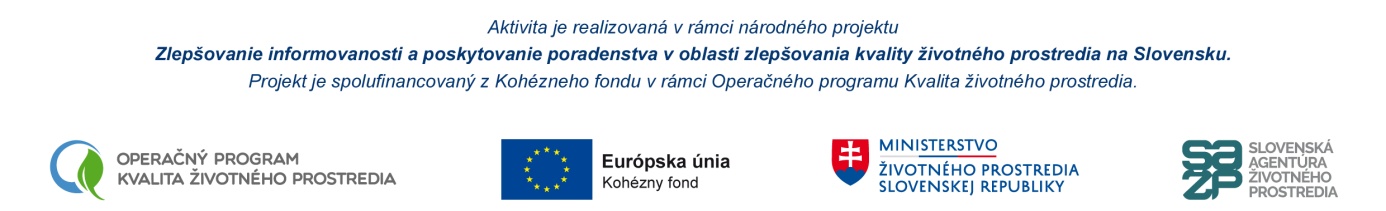 Titul, meno, priezvisko: 		Názov organizácie:Adresa organizácie:Telefón:e-mail:Dátum a podpis: